                    OBEC Veľké Blahovo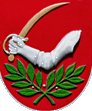 Dodatok č. 2 kVŠEOBECNE    ZÁVÄZNÉMU    NARIADENIU                                            č. 4/ 2019o miestnych  daniach a o miestnom poplatku za komunálne odpady a drobné stavebné odpady na území obce Veľké Blahovona  rok  2022Návrh vyvesený dňa: 15.11.2021                    zvesený dňa : 29.11.2021Dodatok č. 2 schválený Obecným zastupiteľstvom vo Veľkom Blahovedňa: 29.11.2021  č. uznesenia: 25/2021/209Schválený Dodatok č. 2 k VZN vyvesený na úradnej tabuli dňa: 30.11.2021 zvesený dňa: 15.12.2021Dodatok k VZN nadobúda účinnosť dňom: 01.01.2022Podané námietky: žiadneObecné zastupiteľstvo obce Veľké Blahovo  na  základe ustanovenia § 6 ods. 1 zákona SNR č. 369/1990 Zb. o obecnom zriadení v znení neskorších predpisov a zákona  č.  582/2004  Z. z.  o miestnych daniach   a   miestnom   poplatku   za   komunálne   odpady    a   drobné   stavebné  odpady v znení neskorších predpisov    v  y  d  á  v  a   pre   územie  obce Veľké Blahovo tento Dodatok k VZN č. 4/2019  o miestnych  daniach a o miestnom poplatku za komunálne odpady a drobné stavebné odpady na území obce Veľké Blahovona  rok  2022Ruší sa III. Časť – Miestny poplatok § 25 Miestny poplatok za komunálne a drobné stavebné odpady ods. 6 schválené Obecným zastupiteľstvom vo Veľkom Blahove dňa 26.11.2020, uznesenie č. 20/2020/170 a nahrádza sa novým znením a to:Sadzba poplatku za komunálny odpad je:pre obyvateľov – fyzické osoby na jedného obyvateľa s pravidelným cyklom vývozu ročne (365 dní) 26,00 €pre rodiny s vyšším počtom, za siedmu a každú ďalšiu osobu v takejto rodine za deň  0,0548 Eur  s pravidelným cyklom vývozu, čiže ročne za osobu 20,00 €pre majiteľov, nájomcov, užívateľov bytov, chát, garáží a pozemkov s trvalým alebo prechodným pobytom mimo obce Veľké Blahovo s pravidelným cyklom vývozu sadzba poplatku za osobu  26,00 €/ rokverejné správy, združenia, spolky, nadácie, pošta, kancelárie, právnické organizácie, družstevné, výrobné a iné  26,00 €  na zamestnancasamostatné zárobkové činnosti, slobodné povolania, živnosti s obchodnými priestormi  26,00 € na zamestnanca / rokbufety, pohostinstvá, reštaurácie, stravovacie zariadenia 26.00 €  na zamestnanca / rokpotravinové obchody 26,00 € na zamestnanca / rokiné obchody vrátane mäsiarstva, zelenina ovocie 26,00  € na zamestnanca / rok.Smeti uložené do smetných vriec zakúpených od obce za cenu 2,00€/vrece.Tento Dodatok č. 2 k VZN č. 4/2019 bol schválený na zasadnutí Obecného zastupiteľstva dňa 29.11.2021 uznesením č. 25/2021/209.Tento Dodatok č. 2 k Všeobecne záväznému nariadeniu č. 4/2019 nadobúda účinnosť dňom: 1.1.2022.Vo Veľkom Blahove, dňa 11.11.2021       Júlia Gányovicsovástarostka obce